SAINT-PETERSBURG UNIVERSITY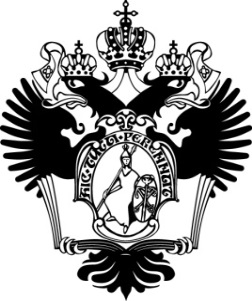 CHANGES TO LEARNING AGREEMENT(Exchange period recognition form)ACADEMIC YEAR 20__/20__ STUDY PERIOD ____ MONTHS/ FROM _____________ TO ________________DETAILS OF PROPOSED STUDYHOME INSTITUTION  				        HOST INSTITUTIONName of student:Home Institution: Saint-Petersburg University Home Institution: Saint-Petersburg University Host Institution:Host Institution:Host Institution:Host Institution:Host Institution:Host Institution:Host Institution:Study Programme at Home Institution:Study Programme at Home Institution:Cancelled courseAdded courseSupposed Study Programme at Host Institution:Supposed Study Programme at Host Institution:Supposed Study Programme at Host Institution:Supposed Study Programme at Host Institution:Supposed Study Programme at Host Institution:Study period (semester):ECTS:Course Title:Course Title:Semester:ECTS:Host institution credits if not ECTS:Comments: Comments: Comments: Comments: Comments: Comments: Comments: Comments: Comments: Student’s Signature:Student’s Signature:Student’s Signature:Student’s Signature:Student’s Signature:Date:Date:Date:Date:By signing the document the home and host university confirm that the proposed programme of study/learning agreement is accepted and that after the mobility period the subjects indicated here will be recognised in the home university academic programme if passed. An official Transcript of Records will be provided by host university till __________By signing the document the home and host university confirm that the proposed programme of study/learning agreement is accepted and that after the mobility period the subjects indicated here will be recognised in the home university academic programme if passed. An official Transcript of Records will be provided by host university till __________By signing the document the home and host university confirm that the proposed programme of study/learning agreement is accepted and that after the mobility period the subjects indicated here will be recognised in the home university academic programme if passed. An official Transcript of Records will be provided by host university till __________By signing the document the home and host university confirm that the proposed programme of study/learning agreement is accepted and that after the mobility period the subjects indicated here will be recognised in the home university academic programme if passed. An official Transcript of Records will be provided by host university till __________DateHead of Learning and Teaching Committee/Head of Educational Program DateName and position of the contact person at the Host InstitutionSignatureSignatureSignatureSignature